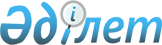 О внесении изменений и дополнений в решение Шалкарского районного маслихата от 23 декабря 2010 года № 227 "О бюджете района на 2011-2013 годы"
					
			Утративший силу
			
			
		
					Решение маслихата Шалкарского района Актюбинской области от 21 февраля 2011 года № 253. Зарегистрировано Управлением юстиции Шалкарского района Актюбинской области 25 февраля 2011 года № 3-13-145. Утратило силу решением маслихата Шалкарского района Актюбинской области от 23 декабря 2011 года № 318      Сноска. Утратило силу решением маслихата Шалкарского района Актюбинской области от 23.12.2011 № 318.      

В соответствии пункта 1 статьи 6 Закона Республики Казахстан от 23 января 2001 года № 148 «О местном государственном управлении и самоуправлении в Республике Казахстан», пункта 2 статьи 9, подпунктом 5 пункта 4 статьи 104 и подпункта 4 пункта 2 статьи 106 Бюджетного кодекса Республики Казахстан от 4 декабря 2008 года № 95-IV районный маслихат РЕШАЕТ:



      1. Внести следующие изменения и дополнения в решение Шалкарского районного маслихата № 227 от 23 декабря 2010 года «О бюджете района на 2011-2013 годы» (зарегистрированного в Реестре государственной регистрации нормативно-правовых актов 10 января 2011 года за № 3-13-142, опубликованного в газете «Шалкар» № 3-4(8156) от 19 января 2011 года):



      1) в пункте 1:



      в подпункте 1):

      доходы цифры «4540626,0» заменить цифрами «4547126,0»,

      в том числе:

      поступления трансфертов

      цифры «3115636,0» заменить цифрами «3122136,0»;



      в подпункте 2):

      затраты цифры «4540626,0» заменить цифрами «4548697,6»;



      в подпункте 4):

      дефицит бюджета цифры «-17625,0» заменить цифрами «-19196,6»;



      в подпункте 5):

      финансирование дефицита бюджета

      цифры «17625,0» заменить цифрами «19196,6».



      2. После пункта 8 добавить пункт 8-1 следующего содержания:

      «8-1. В соответствии с решением Актюбинского областного маслихата от 21 января 2011 года № 361 предусмотреть в бюджете района выделенные из республиканского бюджета целевые трансферты на развитие:

      на разработку проектно-сметной документации по проекту «Строительство объектов водоснабжения в селе Жылтыр Шалкарского района» в сумме 6500,0 тыс. тенге.



      3. Приложение 1 к указанному решению изложить в новой редакции согласно приложения 1 к настоящему решению.



      4. Настоящее решение вводится в действие с 1 января 2011 года.      Председатель сессии районного

      маслихата, секретарь районного

      маслихата                                  С.Тулемисов

Приложение № 1

к решению № 253 от 21 февраля 2011 года

к очередной двадцать шестой сессии

районного маслихата Бюджет Шалкарского района на 2011 год
					© 2012. РГП на ПХВ «Институт законодательства и правовой информации Республики Казахстан» Министерства юстиции Республики Казахстан
				КатегорияКатегорияКатегорияКатегориясумма, тыс. тенгеКлассКлассКласссумма, тыс. тенгеПодклассПодкласссумма, тыс. тенгеНаименованиесумма, тыс. тенгеДОХОДЫ4547126,0
1Налоговые поступления1380526,01Подоходный налог280503,02Индивидуальный подоходный налог280503,03Социальный налог249245,01Социальный налог249245,04Налоги на собственность818316,01Налог на имущество779449,03Земельный налог 8009,04Налог на транспортные средства28224,05Единый земельный налог2634,05Внутренние налоги на товары, работы и услуги28004,02Акцизы1667,03Поступления за использование природных и других ресурсов22000,04Сборы за ведение предпринимательской и профессиональной деятельности3644,05Налог на игорный бизнес693,08Обязательные платежи, взимаемые за совершение юридически значимых действий и (или) выдачу документов уполномоченными на то государственными органами или должностными лицами4458,01Государственная пошлина 4458,02Неналоговые поступления32964,01Доходы от государственной собственности4000,05Доходы от аренды имущества, находящегося в государственной собственности4000,04Штрафы, пеня, санкции, взыскания, налагаемые государственными учреждениями, финансируемыми из государственного бюджета, а также содержащимися и финансируемыми из бюджета (сметы расходов) Национального Банка Республики Казахстан8224,01Штрафы, пеня, санкции, взыскания, налагаемые государственными учреждениями, финансируемыми из государственного бюджета, а также содержащимися и финансируемыми из бюджета (сметы расходов) Национального Банка Республики Казахстан, за исключением поступлений от предприятий нефтяного сектора 8224,06Прочие неналоговые поступления20740,01Прочие неналоговые поступления20740,03Поступления от продажи основного капитала11500,03Продажа земли и нематериальных активов11500,01Продажа земли11500,04Поступление официальных трансфертов3122136,02Трансферты из вышестоящих органов государственного управления3122136,02Трансферты из областного бюджета3122136,0Функциональная группаФункциональная группаФункциональная группаФункциональная группаФункциональная группасумма(тыс. тенге)Функциональная подгруппаФункциональная подгруппаФункциональная подгруппаФункциональная подгруппасумма(тыс. тенге)Администратор бюджетных програмАдминистратор бюджетных програмАдминистратор бюджетных програмсумма(тыс. тенге)программапрограммасумма(тыс. тенге)II. РАСХОДЫ
4548697,6
01Государственные услуги общего характераГосударственные услуги общего характераГосударственные услуги общего характераГосударственные услуги общего характера249085,01Представительные, исполнительные и другие органы, выполняющие общие функции государственного управленияПредставительные, исполнительные и другие органы, выполняющие общие функции государственного управленияПредставительные, исполнительные и другие органы, выполняющие общие функции государственного управления216724,0112Аппарат маслихата районаАппарат маслихата района21692,0001Услуги по обеспечению деятельности маслихата района21692,0122Аппарат акима районаАппарат акима района50465,0001Услуги по обеспечению деятельности акима района50387,0003Капитальные расходы государственных органов78,0123Аппарат акима района в города, города районного значения, поселка, аула (села), аульного (сельского) округаАппарат акима района в города, города районного значения, поселка, аула (села), аульного (сельского) округа144567,0001Услуги по обеспечению аппарата акима района в городе, города районного значения, поселка, аула (села) аульного (сельского) округа 144567,02Финансовая деятельностьФинансовая деятельностьФинансовая деятельность14318,0452Отдел финансов районаОтдел финансов района14318,0001Услуги по реализации государственной политики в области исполнения бюджета района и управления коммунальной собственностью района14115,0003Проведения оценки имущества в целях налогообложения161,0011Учет, хранение, оценка и реализация имущества, поступившего в коммунальную собственность42,05Планирование и статистическая деятельностьПланирование и статистическая деятельностьПланирование и статистическая деятельность18043,0476Отдел экономики, бюджетного планирования и предпринимательства районаОтдел экономики, бюджетного планирования и предпринимательства района18043,0001Услуги по реализации государственной политики в области формирования, развития экономической политики, системы государственного планирования, управления района и предпринимательства17743,0003Капитальные расходы государственных органов300,002ОборонаОборонаОборонаОборона14132,01Военные нуждыВоенные нуждыВоенные нужды3612,0122Аппарат акима районаАппарат акима района3612,0005Мероприятия в рамках исполнения всеобщей воинской обязанности3612,02Организация работы по чрезвычайным ситуациямОрганизация работы по чрезвычайным ситуациямОрганизация работы по чрезвычайным ситуациям10520,0122Аппарат акима районаАппарат акима района10520,0006Предупреждения и ликвидация чрезвычайных ситуаций масштаба района2020,0007Мероприятия по профилактике и тушению степных пожаров районного масштаба, а также пожаров в населенных пунктах, в которых не созданы органы государственной противопожарной службы8500,004ОбразованиеОбразованиеОбразованиеОбразование3191741,01Дошкольное воспитание и обучениеДошкольное воспитание и обучениеДошкольное воспитание и обучение440946,0471Отдел образования, физической культуры и спорта районаОтдел образования, физической культуры и спорта района440946,0003Обеспечение деятельности организаций дошкольного воспитания и обучения440946,02Начальное, основное среднее и общее среднее образованиеНачальное, основное среднее и общее среднее образованиеНачальное, основное среднее и общее среднее образование2727354,0471Отдел образования, физической культуры и спорта районаОтдел образования, физической культуры и спорта района2727354,0004Общеобразовательное обучение2579853,0005Дополнительное образование для детей и юношества147501,09Прочие услуги в области образованияПрочие услуги в области образованияПрочие услуги в области образования23441,0471Отдел образования, физической культуры и спорта районаОтдел образования, физической культуры и спорта района23441,0009Приобретение и доставка учебников, учебно-методических комплексов для государственных учреждений образования района8884,0010Проведение школьных олимпиад, внешкольных мероприятий и конкурсов районного (городского) масштаба118,0020Ежемесячные выплаты денежных средств опекунам (попечителям) на содержание ребенка сироты (детей-сирот), и ребенка (детей), оставшегося без попечения родителей9828,0023Обеспечение оборудованием, программным обеспечением детей-инвалидов, обучающихся на дому4611,005ЗдравоохранениеЗдравоохранениеЗдравоохранениеЗдравоохранение250,09Прочие услуги в области здравоохраненияПрочие услуги в области здравоохраненияПрочие услуги в области здравоохранения250,0123Аппарат акима района в города, города районного значения, поселка, аула (села), аульного (сельского) округаАппарат акима района в города, города районного значения, поселка, аула (села), аульного (сельского) округа250,0002Организация в экстренных случаях доставки тяжелобольных людей до ближайшей организации здравоохранения, оказывающей врачебную помощь250,006Социальная помощь и социальное обеспечениеСоциальная помощь и социальное обеспечениеСоциальная помощь и социальное обеспечениеСоциальная помощь и социальное обеспечение204251,02Социальная помощьСоциальная помощьСоциальная помощь181624,0451Отдел занятости и социальных программ районаОтдел занятости и социальных программ района181624,0002Программа занятости21447,0004Оказание социальной помощи на приобретение топлива специалистам здравоохранения, образования, социального обеспечения, культуры и спорта в сельской местности в соответствии с законодательством Республики Казахстан8119,0005Государственая адресная социальная помощь5000,0006Жилищная помощь10500,0007Социальная помощь отдельным категориям нуждающихся граждан по решениям местных представительных органов59685,0010Материальное обеспечение детей-инвалидов, воспитывающихся и обучающихся на дому273,0014Оказание социальной помощи нуждающимся гражданам на дому30240,0016Государственные пособия на детей до 18 лет42900,0017Обеспечение нуждающихся инвалидов обязательными гигиеническими средствами и предоставление услуг специалистами жестового языка, индивидуальными помощниками в соответствии с индивидуальной программой реабилитации инвалида3460,09Прочие услуги в области социальной помощи и социального обеспеченияПрочие услуги в области социальной помощи и социального обеспеченияПрочие услуги в области социальной помощи и социального обеспечения22627,0451Отдел занятости и социальных программ районаОтдел занятости и социальных программ района22627,0001Услуги по реализации государственной политики на местном уровне в области обеспечения занятости и реализации социальных программ для населения21819,0011Оплата услуг по зачислению, выплате и и доставке пособий и других социальных выплат 808,007Жилищно-коммунальное хозяйствоЖилищно-коммунальное хозяйствоЖилищно-коммунальное хозяйствоЖилищно-коммунальное хозяйство393554,01Жилищное хозяйствоЖилищное хозяйствоЖилищное хозяйство291966,0466Отдел архитектуры, градостроительства и строительства районаОтдел архитектуры, градостроительства и строительства района291966,0003Строительство жилья государственного коммунального жилищного фонда235299,0004Развитие и обустройство инженерно-коммуникационной инфраструктуры56667,02Коммунальное хозяйствоКоммунальное хозяйствоКоммунальное хозяйство27174,0458Отдел жилищно-коммунального хозяйства, пассажирского транспорта и автомобильных дорог районаОтдел жилищно-коммунального хозяйства, пассажирского транспорта и автомобильных дорог района26201,0012Функционирование системы водоснабжения и водоотведения20000,0027Организация эксплуатации сетей газификации, находящихся в коммунальной собственности районов201,0028Развитие коммунального хозяйства6000,0466Отдел архитектуры, градостроительства и строительства районаОтдел архитектуры, градостроительства и строительства района973,0006Развитие системы водоснабжения973,03Благоустройство населенных пунктовБлагоустройство населенных пунктовБлагоустройство населенных пунктов74414,0123Аппарат акима района в города, города районного значения, поселка, аула (села), аульного (сельского) округаАппарат акима района в города, города районного значения, поселка, аула (села), аульного (сельского) округа15621,0008Освещение улиц населенных пунктов1224,0009Обеспечение санитарии населенных пунктов5324,0011Благоустройство и озеленение населенных пунктов9073,0458Отдел жилищно-коммунального хозяйства, пассажирского транспорта и автомобильных дорог районаОтдел жилищно-коммунального хозяйства, пассажирского транспорта и автомобильных дорог района58793,0015Освещение улиц в населенных пунктах34574,0018Благоустройство и озеленение населенных пунктов24219,008Культура, спорт, туризм и информационное пространствоКультура, спорт, туризм и информационное пространствоКультура, спорт, туризм и информационное пространствоКультура, спорт, туризм и информационное пространство160128,01Деятельность в области культурыДеятельность в области культурыДеятельность в области культуры70268,0455Отдел культуры и развития языков районаОтдел культуры и развития языков района70268,0003Поддержка культурно-досуговой работы70268,02СпортСпортСпорт1528,0471Отдел образования, физической культуры и спорта районаОтдел образования, физической культуры и спорта района1528,0014Проведение спортивных соревнований на районном уровне860,0015Подготовка и участие сленов сборных команд района по различным видам спорта на областных спортивных соревнованиях668,03Информационное пространствоИнформационное пространствоИнформационное пространство72683,0455Отдел культуры и развития языков районаОтдел культуры и развития языков района68002,0006Функционирование районных (городских) библиотек67537,0007Развитие государственного языка и других языков народа Казахстана465,0456Отдел внутренней политики районаОтдел внутренней политики района4681,0002Услуги по проведению государственной информационной политики через газеты и журналы3181,0005Услуги по проведению государственной информационной политики через телерадиовещание1500,09Прочие услуги по организации культуры, спорта, туризма и информационного пространстваПрочие услуги по организации культуры, спорта, туризма и информационного пространстваПрочие услуги по организации культуры, спорта, туризма и информационного пространства15649,0455Отдел культуры и развития языков районаОтдел культуры и развития языков района7760,0001Услуги по реализации государственной политики на местном уровне в области развития языков и культуры7760,0456Отдел внутренней политики районаОтдел внутренней политики района7889,0001Услуги по реализации государственной политики на м естном уровне в области информации, укрепления государственности и формирования социального оптимизма граждан6926,0003Реализация региональных программ в сфере молодежной политики 963,010Сельское, водное, лесное, рыбное хозяйство, особо охраняемые природные территории, охрана окружающей среды и животного мира, земельные отношенияСельское, водное, лесное, рыбное хозяйство, особо охраняемые природные территории, охрана окружающей среды и животного мира, земельные отношенияСельское, водное, лесное, рыбное хозяйство, особо охраняемые природные территории, охрана окружающей среды и животного мира, земельные отношенияСельское, водное, лесное, рыбное хозяйство, особо охраняемые природные территории, охрана окружающей среды и животного мира, земельные отношения159127,01Сельское хозяйствоСельское хозяйствоСельское хозяйство17696,0474Отдел сельского хозяйства и ветеринарии районаОтдел сельского хозяйства и ветеринарии района14575,0001Услуги по реализации государственной политики на местном уровне в сфере сельского хозяйства и ветеринарии 12583,0005Обеспечение фукционирования скотомогильников (биотермических ям)510,0006Организация санитарного убоя больных животных482,0007Организация отлова и уничтожения бродячих собак и кошек1000,0476Отдел экономики, бюджетного планирования и предпринимательства районаОтдел экономики, бюджетного планирования и предпринимательства района3121,0099Реализация мер социальной поддержки специалистов социальной сферы сельских населенных пунктов за счет целевого трансферта из республиканского бюджета3121,02Водное хозяйствоВодное хозяйствоВодное хозяйство99232,0466Отдел архитектуры, градостроительства и строительства районаОтдел архитектуры, градостроительства и строительства района99232,0012Развитие системы водоснабжения99232,06Земельные отношенияЗемельные отношенияЗемельные отношения10827,0463Отдел земельных отношений районаОтдел земельных отношений района10827,0001Услуги по реализации государственной политики в области регулирования земельных отношений на территории района10027,0003Земельное-хозяйственное устройство населенных пунктов800,09Прочие услуги в области сельского, водного, лесного, рыбного хозяйства, охраны окружающей среды и земельных отношенийПрочие услуги в области сельского, водного, лесного, рыбного хозяйства, охраны окружающей среды и земельных отношенийПрочие услуги в области сельского, водного, лесного, рыбного хозяйства, охраны окружающей среды и земельных отношений31372,0474Отдел сельского хозяйства и ветеринарии районаОтдел сельского хозяйства и ветеринарии района31372,0013Проведение противоэпизоотических мероприятий31372,011Промышленность, архитектурная, градостроительная и строительная деятельностьПромышленность, архитектурная, градостроительная и строительная деятельностьПромышленность, архитектурная, градостроительная и строительная деятельностьПромышленность, архитектурная, градостроительная и строительная деятельность10670,02Архитектурная, градостроительная и строительная деятельностьАрхитектурная, градостроительная и строительная деятельностьАрхитектурная, градостроительная и строительная деятельность10670,0466Отдел архитектуры, градостроительства и строительства районаОтдел архитектуры, градостроительства и строительства района10670,0001Услуги по реализации государственной политики в области строительства, улучшения архитектурного облика городов, районов и населенных пунктов области и обеспечению рационального и эффективного градостроительного освоения территории района10670,012Транспорт и коммуникацииТранспорт и коммуникацииТранспорт и коммуникацииТранспорт и коммуникации89359,01Автомобильный транспортАвтомобильный транспортАвтомобильный транспорт89359,0123Аппарат акима района в города, города районного значения, поселка, аула (села), аульного (сельского) округаАппарат акима района в города, города районного значения, поселка, аула (села), аульного (сельского) округа1070,0013Обеспечение функционирования автомобильных дорог в городах районного значения, поселках, аулах (селах), аульных (сельских) округах1070,0458Отдел жилищно-коммунального хозяйства, пассажирского транспорта и автомобильных дорог районаОтдел жилищно-коммунального хозяйства, пассажирского транспорта и автомобильных дорог района88289,0023Обеспечение функционирования автомобильных дорог88289,013ПрочиеПрочиеПрочиеПрочие74829,03Поддержка предпринимательской деятельности и защита конкуренцииПоддержка предпринимательской деятельности и защита конкуренцииПоддержка предпринимательской деятельности и защита конкуренции1774,0476Отдел экономики, бюджетного планирования и предпринимательства районаОтдел экономики, бюджетного планирования и предпринимательства района1774,0005Поддержка предпринимательской деятельности1774,09ПрочиеПрочиеПрочие73055,0451Отдел занятости и социальных программ районаОтдел занятости и социальных программ района24960,0022Поддержка частного предпринимательства в рамках программы "Дорожная карта бизнеса-2020"24960,0452Отдел финансов районаОтдел финансов района1370,0012Резерв местного исполнительного органа района1370,0458Отдел жилищно-коммунального хозяйства, пассажирского транспорта и автомобильных дорог районаОтдел жилищно-коммунального хозяйства, пассажирского транспорта и автомобильных дорог района7853,0001Услуги по реализации государственной политики на местном уровне в области жилищно-коммунального хозяйства, пассажирского транспорта и автомобильных дорог 7853,0471Отдел образования, физической культуры и спорта районаОтдел образования, физической культуры и спорта района38872,0001Услуги по обеспечения деятельности отдела образования, физической культуры и спорта38872,015ТрансфертыТрансфертыТрансфертыТрансферты1571,61ТрансфертыТрансфертыТрансферты1571,6452Отдел финансов районаОтдел финансов района1571,6006Возврат неиспользованных (недоиспользованных) целевых трансфертов1571,6III. Чистое бюджетное кредитование
17625,0
Бюджетные кредиты18694,0
10Сельское, водное, лесное, рыбное хозяйство, особо охраняемые природные территории, охрана окружающей среды и животного мира, земельные отношенияСельское, водное, лесное, рыбное хозяйство, особо охраняемые природные территории, охрана окружающей среды и животного мира, земельные отношенияСельское, водное, лесное, рыбное хозяйство, особо охраняемые природные территории, охрана окружающей среды и животного мира, земельные отношенияСельское, водное, лесное, рыбное хозяйство, особо охраняемые природные территории, охрана окружающей среды и животного мира, земельные отношения18694,01Сельское хозяйствоСельское хозяйствоСельское хозяйство18694,0476Отдел экономики, бюджетного планирования и предпринимательства районаОтдел экономики, бюджетного планирования и предпринимательства района18694,0004Бюджетные кредиты для реализации мер социальной поддержки специалистов социальной сферы сельских населенных пунктов18694,0КатегорияКатегорияКатегорияКатегориясумма, тыс.тенгеКлассКлассКласссумма, тыс.тенгеПодклассПодкласссумма, тыс.тенгеНаименованиесумма, тыс.тенге5
Погашение бюджетных кредитовПогашение бюджетных кредитовПогашение бюджетных кредитов1069,0
01Погашение бюджетных кредитовПогашение бюджетных кредитов1069,01Погашение бюджетных кредитов, выданных из государственного бюджета1069,0V. Дефицит бюджета (профицит)
-19196,6
VI. Финансирование дефицита бюджета (использование профицита)
19196,6
КатегорияКатегорияКатегорияКатегориясумма, тыс.тенгеКлассКлассКласссумма, тыс.тенгеПодклассПодкласссумма, тыс.тенгеНаименованиесумма, тыс.тенге7
Поступления займовПоступления займовПоступления займов18694,0
01Внутренние государственные займыВнутренние государственные займы18694,02Договоры займа18694,016Погашение займовПогашение займовПогашение займовПогашение займов1069,0
1Погашение займовПогашение займовПогашение займов1069,0452Отдел финансов районаОтдел финансов района1069,0008Погашение долга местного исполнительного органа перед вышестоящим бюджетом1069,0КатегорияКатегорияКатегорияКатегориясумма, тыс.тенгеКлассКлассКласссумма, тыс.тенгеПодклассПодкласссумма, тыс.тенгеНаименованиесумма, тыс.тенге8
Используемые остатки бюджетных средствИспользуемые остатки бюджетных средствИспользуемые остатки бюджетных средств1571,6
01Остатки бюджетных средствОстатки бюджетных средств1571,61Свободные остатки бюджетных средств1571,6